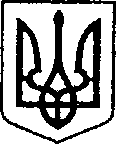 УКРАЇНАЧЕРНІГІВСЬКА ОБЛАСТЬМІСТО НІЖИНМ І С Ь К И Й  Г О Л О В А  Р О З П О Р Я Д Ж Е Н Н Я«17» травня 2022 року	                      м. Ніжин	                                        № 105Про проведення перевірки стану захисних спорудВідповідно до статей 42, 59, 73 Закону України «Про місцеве самоврядування в Україні», Регламенту виконавчого комітету Ніжинської міської ради Чернігівської області VIII скликання, затвердженого рішенням Ніжинської міської ради Чернігівської області VIII скликання від 24.12.2020 р. № 27-4/2020, Кодексу цивільного захисту України, постанови Кабінету Міністрів України від 10.03.2017 № 138 «Деякі питання використання захисних споруд цивільного захисту», наказу Міністерства внутрішніх справ України від 09.07.2018 № 579 «Про затвердження вимог з питань використання та обліку фонду захисних споруд цивільного захисту», на виконання доручення голови Чернігівської обласної військової адміністрації від 17.05.2022,1. Утворити та затвердити персональний склад комісії з комплексної перевірки захисних споруд та простіших укриттів на території Ніжинської територіальної громади (Додаток 1).2. Роботу комісії здійснити в період з 18 по 28 травня 2022 року.3. Рекомендувати керівникам підприємств, установ та організацій (балансоутримувачам захисних споруд цивільного захисту):3.1. Згідно п. 2 розділу VI наказу Міністерства внутрішніх справ України від 09.07.2018 № 579 «Про затвердження вимог з питань використання та обліку фонду захисних споруд цивільного захисту» (із змінами) здійснити оцінку стану готовності захисних споруд цивільного захисту на підпорядкованих об’єктах.3.2. За результатами оцінки стану готовності захисних споруд цивільного захисту скласти акт оцінки стану готовності захисної споруди цивільного захисту за формою згідно з додатком 11 наказу Міністерства внутрішніх справ України від 09.07.2018 № 579 «Про затвердження вимог з питань використання та обліку фонду захисних споруд цивільного захисту» (із змінами).3.3. Згідно п.п 7 п. 2 розділу VI наказу Міністерства внутрішніх справ України від 09.07.2018 № 579 «Про затвердження вимог з питань використання та обліку фонду захисних споруд цивільного захисту» (із змінами у термін до 20.05.2022 року надати до виконавчого комітету Ніжинської міської ради копії актів оцінки стану готовності захисних споруд цивільного захисту. 3.4. За результатами перевірки стану готовності захисних споруд цивільного захисту, розробити плани заходів з покращення стану утримання захисних споруд цивільного захисту із зазначенням видів робіт, термінів виконання та конкретних виконавців.4. Голові комісії до 28.05.2022 за результатами перевірки підготувати узагальнену інформацію.5. Координацію роботи щодо виконання даного розпорядження покласти на відділ з питань надзвичайних ситуацій, цивільного захисту населення, оборонної та мобілізаційної роботи виконавчого комітету Ніжинської міської ради.6. Контроль за виконанням цього розпорядження залишаю за собою.Міський голова                                                                      Олександр КОДОЛАДодаток 1до розпорядження міського головивід «17»05.2022  № 105Склад комісії з комплексної перевірки захисних споруд та простіших укриттів на території Ніжинської територіальної громадиГолова комісії:Перший заступник міського головиз питань діяльності виконавчих органів ради                      Федір ВОВЧЕНКОЗаступник голови комісії:Т.в.о. начальника відділу з питань надзвичайних ситуацій, цивільного захисту населення, оборонної та мобілізаційної роботи                             Анатолій ІВАНИЦЬКИЙЧлени комісії:Головний спеціаліст відділу з питань надзвичайних ситуацій, цивільного захисту населення, оборонної та мобілізаційної роботи                                           Олег ПАНЧЕНКОГоловний спеціаліст відділу з питань благоустрою, роботи з органами самоорганізації населеннята взаємодії з правоохоронними органами                                    Юрій КОШЕЛЬІнспектор-ревізор комунального підприємства «Муніципальна служба правопорядку ВАРТА»                      Олександр ХОМІЧІнженер-будівельник комунального підприємства «Служба єдиного замовника»                                        Володимир ПРИМУШКОНачальник відділу організації профілактичної роботи та цивільного захисту Ніжинського РУ ГУ ДСНСУ в Чернігівській області (за згодою)                            Андрій ДУДКЕВИЧПровідний фахівець відділу організації профілактичної роботи та цивільного захисту Ніжинського РУ ГУ ДСНСУ в Чернігівській області (за згодою)                   Костянтин СИДОРОВИЧЗаступник начальника ВРПП Ніжинського РВП ГУ НПУ в Чернігівській області (за згодою)                 Володимир МАЗКОПерший заступник міського голови з питань діяльності виконавчих органів ради                                         Федір ВОВЧЕНКОВІЗУЮТЬ: Т.в.о. начальника відділу з питань надзвичайних ситуацій, цивільного захисту населення, оборонної та мобілізаційної роботи                                                                                        Анатолій ІВАНИЦЬКИЙПерший заступник міського голови з питань діяльності виконавчих органів ради                                       Федір ВОВЧЕНКОНачальник відділу юридично-кадрового забезпечення                                                                                В’ячеслав  ЛЕГА